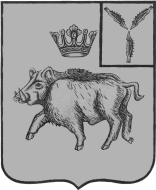 СОВЕТ ЦАРЕВЩИНСКОГО МУНИЦИПАЛЬНОГО ОБРАЗОВАНИЯБАЛТАЙСКОГО МУНИЦИПАЛЬНОГО РАЙОНАСАРАТОВСКОЙ ОБЛАСТИТридцать четвертое заседание Совета четвертого созываРЕШЕНИЕот 02.09.2020  № 150             с. ЦаревщинаОб утверждении Порядка ознакомления пользователей с информацией о деятельности Совета Царевщинского  муниципального образования в занимаемых им помещениях, а также через архивные фондыВ соответствии со статьей 17 Федерального закона от 09 февраля 2009 года № 8-ФЗ «Об обеспечении доступа к информации о деятельности государственных органов и органов местного самоуправления», руководствуясь статьей 21 Устава Царевщинского муниципального образования Балтайского муниципального района Саратовской области, Совет Царевщинского муниципального образования РЕШИЛ:1.Утвердить Порядок ознакомления пользователей с информацией                          о деятельности Совета Царевщинского  муниципального образования                                в занимаемых им помещениях, а также через архивные фонды согласно приложению.         2.Признать утратившим силу решение Совета  Царевщинского муниципального образования от 22.12.2017 № 237 «Об утверждении Порядка ознакомления пользователей с информацией о деятельности Совета Царевщинского муниципального образования в занимаемых им помещениях,                   а также через библиотечные и архивные фонды».3.Настоящее решение вступает в силу со дня его обнародования.4. Контроль за исполнением настоящего решения возложить на постоянную комиссию Совета Царевщинского муниципального образования по вопросам местного самоуправления.Глава Царевщинскогомуниципального образования				Д.В.МорозовПорядок ознакомления пользователей с информацией о деятельности Совета Царевщинского муниципального образования в занимаемых им помещениях, а также через архивные фонды1. Настоящий Порядок разработан в соответствии с Федеральными законами от 06 октября 2003 года № 131-ФЗ «Об общих принципах организации местного самоуправления в Российской Федерации», от 09 февраля 2009 года                  № 8-ФЗ «Об обеспечении доступа к информации о деятельности государственных органов и органов местного самоуправления» (далее - Федеральный закон                   № 8-ФЗ).Действие настоящего Порядка распространяется на отношения, связанные с обеспечением ознакомления пользователей с информацией о деятельности Совета Царевщинскогомуниципального образования в занимаемых им помещениях, а также через архивные фонды.2. Для целей настоящего Порядка используются следующие основные понятия:- информация о деятельности Совета Царевщинского муниципального образования (далее – Совет) - информация (в том числе документированная), созданная Советом в пределах своих полномочий, либо поступившая в Совет, а также муниципальные правовые акты, устанавливающие структуру, полномочия, порядок формирования и деятельности Совета, иная информация, касающаяся его деятельности;- пользователь информацией - гражданин (физическое лицо), организация (юридическое лицо), общественное объединение, осуществляющие поиск информации о деятельности Совета. Пользователями информацией являются также государственные органы, органы местного самоуправления, осуществляющие поиск указанной информации в соответствии с Федеральным законом № 8-ФЗ.3. Для ознакомления с информацией о текущей деятельности Совета в занимаемых им помещениях размещаются информационные стенды и другие технические средства аналогичного назначения. Совет вправе размещать в занимаемых им помещениях сведения, необходимые для оперативного информирования пользователей информацией.Информация о деятельности Совета предоставляется в устной форме и в виде документированной информации. В устной форме указанная информация предоставляется пользователям во время личного приема.4. Ознакомление пользователей с информацией о деятельности Совета через архивные фонды осуществляется в соответствии с федеральным законодательством РФ, законодательством Саратовской области, а также муниципальными правовыми актами Совета.6. Ознакомление пользователей с информацией о деятельности Совета в занимаемых им помещениях, а также через архивные фонды осуществляется в соответствии с графиком работы соответствующего органа или учреждения.Приложение к решению Совета Царевщинского муниципального образованияот 02.09.2020  № 150